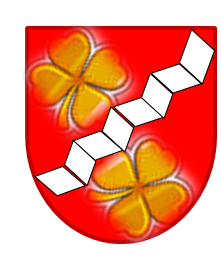 Termine 202118.05.2021 / 20 00 Uhr	Hauptversammlung, im ehem. Gemeinde-haus, Saal 1. Stock31.08.2021 / 19 00 Uhr	1. August-Feier, beim ehem. GemeindehausIm Sept. 2021		Dorffest, beim ehem. GemeindehausDatum wird noch festgelegt23.10.2021 / 09 00 Uhr	Herbst-Märit, in und um das ehem. Gemeindehaus16.11.2021/ 20 00 Uhr	Herbst-Versammlung, im ehem. Gemeinde-haus, Saal 1. Stock06.12.2021 / 18 00 Uhr	Samichlaus, bei Baumschule DreyerIm Dez. 2021		Adventsfenster,  Organisation mit Hilfe von nicht Vorstands-MitgliederDer definitive Entscheid über die Durchführung der Anlässe richtet sich nach den Auflagen des BAG (Covid 19). Änderungen daher auch kurzfristig möglich.Diese Seite wird laufend aktualisiert.